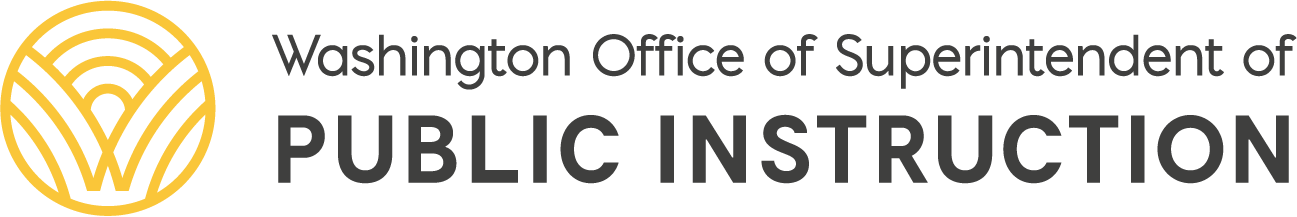 Work-Based and Worksite Learning StudentLearning Plan and Evaluation360 Hours (1 credit)Optional ResourcePlease evaluate the student on their Learning Plans below:Rating Scale: 3=Exceeds workplace standards2=Meets workplace standards1=Below workplace standardsN/A=Not ApplicablePlease evaluate the student on their Learning Plans below:Rating Scale: 3=Exceeds workplace standards2=Meets workplace standards1=Below workplace standardsN/A=Not ApplicableStudent Name: Employer:  Job Title:  Supervisor Name:  Duties and Tasks:Duties and Tasks:How will this job help you meet your career goals?How will this job help you meet your career goals?ObjectivesObjectivesObjectivesObjectivesObjectivesObjectivesObjectivesLearning Plan 0-180 HoursLearning Plan 0-180 HoursLearning Plan 0-180 Hours321N/A12345*Possible District/School goals that might applyPossible District/School goals that might applyLearning Plan 181-360 HoursLearning Plan 181-360 HoursLearning Plan 181-360 Hours321N/A12345*Possible District/School goals that might applyPossible District/School goals that might applyLearning Plan Evaluation SignaturesLearning Plan Evaluation SignaturesLearning Plan Evaluation SignaturesLearning Plan Evaluation SignaturesLearning Plan Evaluation SignaturesLearning Plan Evaluation SignaturesLearning Plan Evaluation SignaturesStudent: Student: Date: Date: Date: Date: Date: Parent/Guardian: Parent/Guardian: Date: Date: Date: Date: Date: Employer: Employer: Date: Date: Date: Date: Date: WBL/WSL Coordinator: WBL/WSL Coordinator: Date: Date: Date: Date: Date: Comments: Comments: Comments: Comments: Comments: Comments: Comments: 21st Century Skills Evaluation21st Century Skills Evaluation180 Hours180 Hours180 Hours180 Hours360 Hours360 Hours360 Hours360 HoursLEARNING AND INNOVATIONLEARNING AND INNOVATION321N/A321N/A1Creativity and Innovation2Critical Thinking and Problem Solving3Communication and CollaborationINFORMATION, MEDIA, AND TECHNOLOGY SKILLSINFORMATION, MEDIA, AND TECHNOLOGY SKILLS321N/A321N/A4Information Literacy5Media Literacy6Information, Communications, and Technology (ICT Literacy)LIFE AND CAREER SKILLSLIFE AND CAREER SKILLS321N/A321N/A7Flexibility and Adaptability8Initiative and Self-Direction9Social and Cross-Cultural10Productivity and Accountability11Leadership and ResponsibilityEvaluation Initials Evaluation Initials 180 Hours180 Hours180 Hours180 Hours360 Hours360 Hours360 Hours360 HoursSupervisor:Supervisor:WBL/WSL Coordinator:WBL/WSL Coordinator:Student:Student:Comments: Comments: Comments: Comments: Comments: Comments: Comments: Comments: Comments: Comments: 